Домашнее задание по сольфеджио от 13–14.02.23Построить письменно задание по ЭТМ от 13-14.02.23 – соединение главных септаккордов. Все петь и играть в тональностях Es-dur и c-moll.Остальное задание – повторить.Построить письменно задание от звука, интервальную цепочку и аккордовую последовательность из билета №1Петь и играть все задания в тональности и от звука из экзаменационного билета №1Чтение с листа - любые номера с 2 по 4 класс в учебнике Сольфеджио, Одноголосие – петь нотами, лев. р. – дирижирует, правая рука – одновременно исполняет ритмический рисунок. Продолжить работу с № 600-602 – петь с дирижированием и исполнением ритма правой рукой. Двухголосие  - №№ 189, 190, петь с инструментом (верхний петь – нижний играть, затем наоборот)Задание для групп Б, В – учить мелодию канонов наизусть нотами. 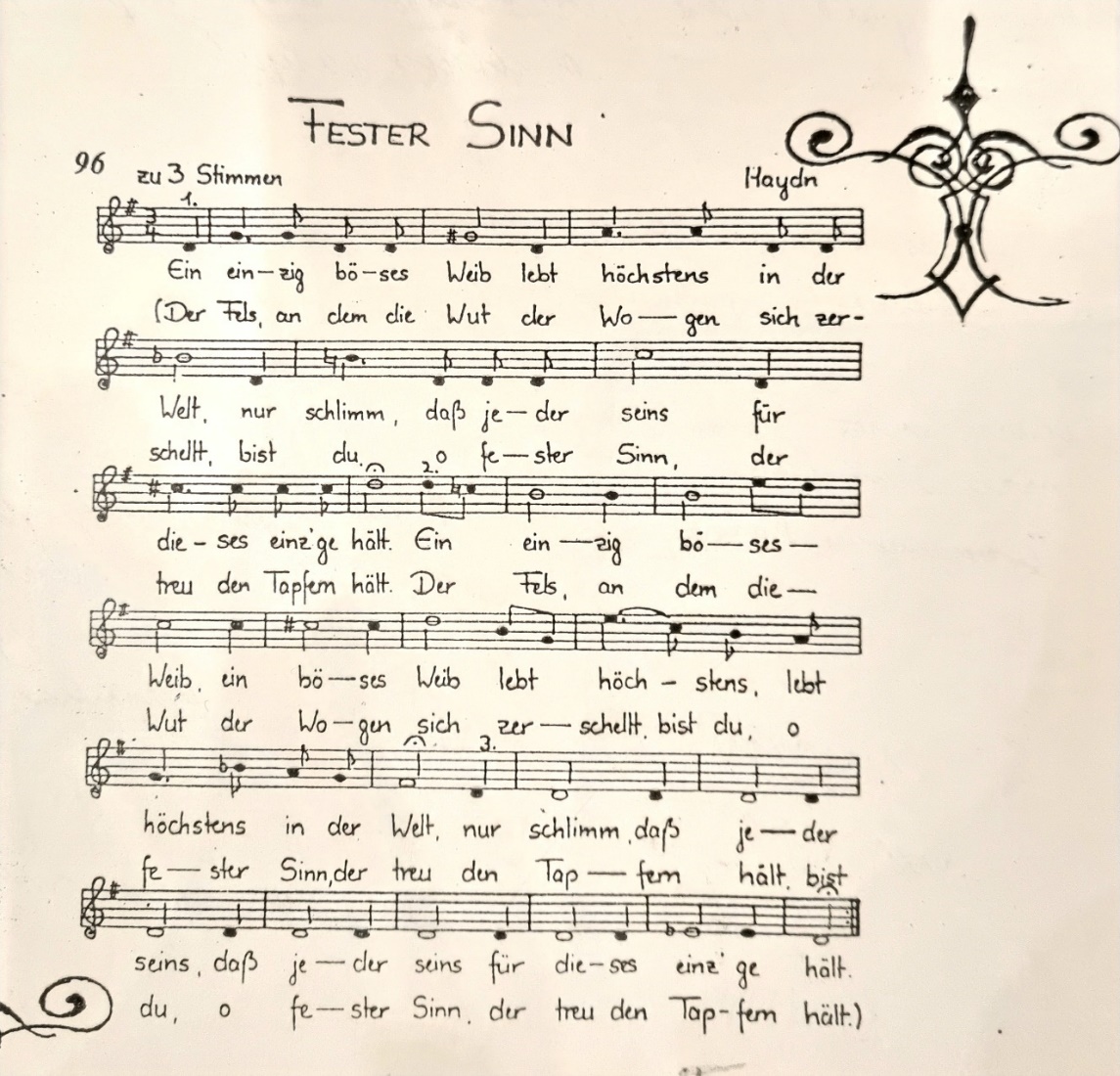 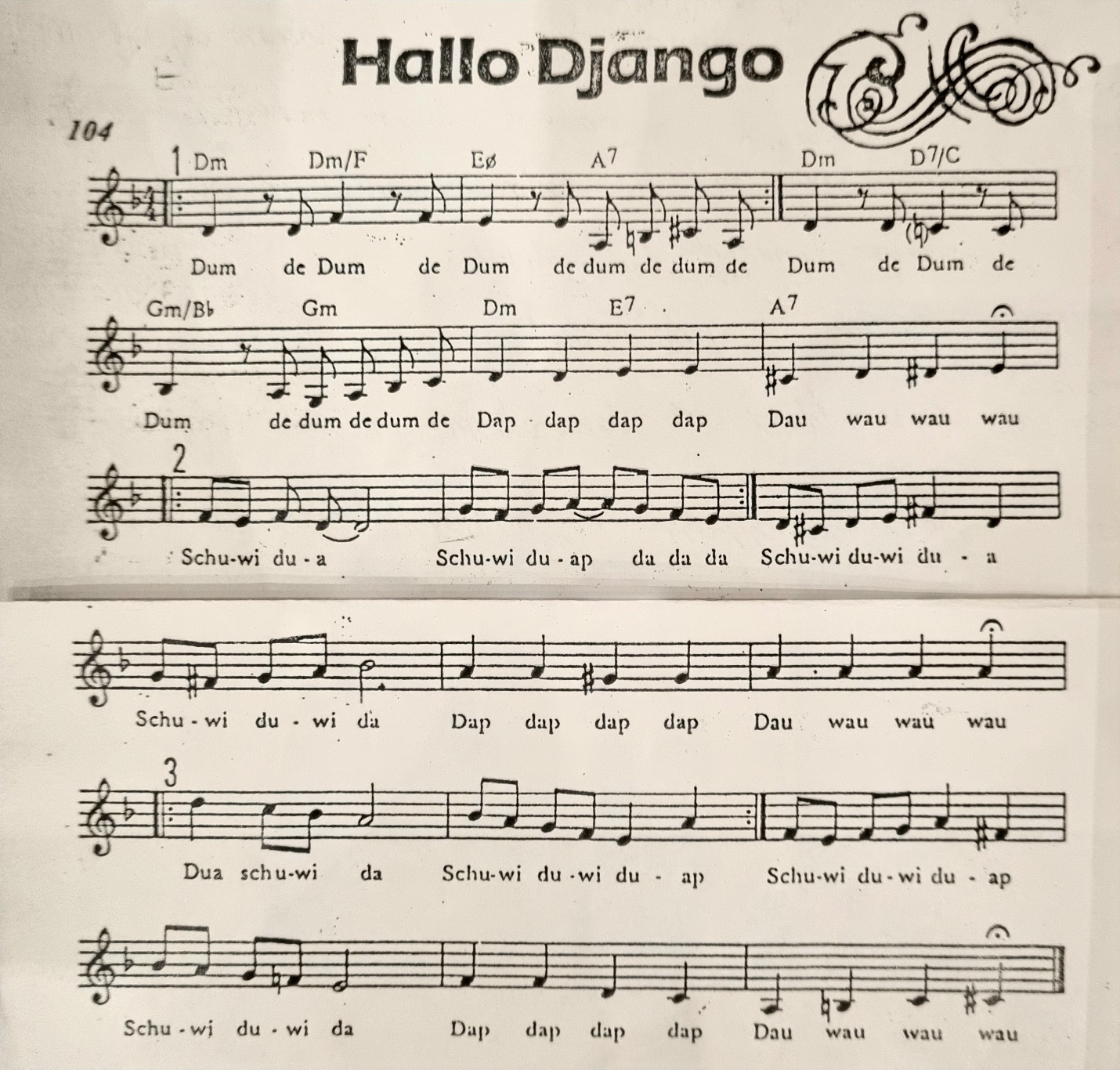 